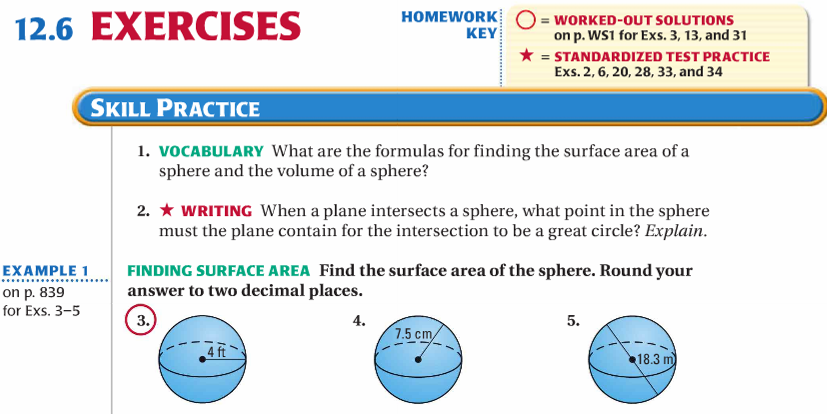 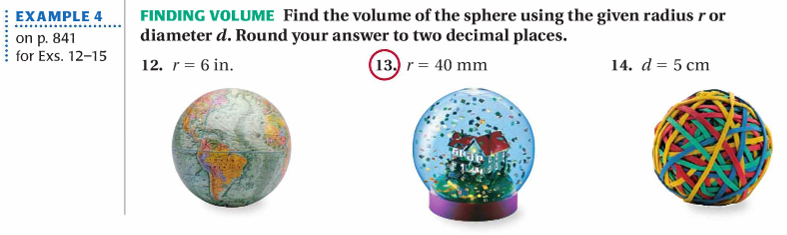 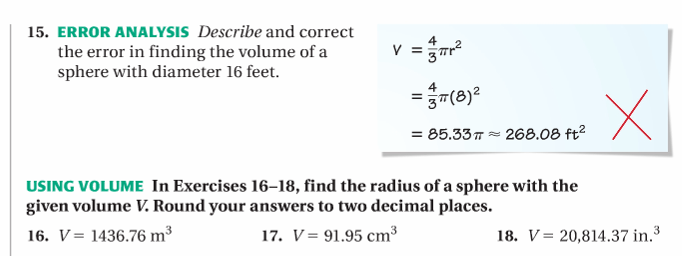 Lesson 5 Homework3-5, 12-15